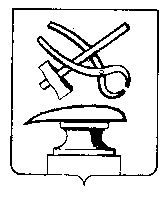  АДМИНИСТРАЦИЯ ГОРОДА КУЗНЕЦКА ПЕНЗЕНСКОЙ ОБЛАСТИПОСТАНОВЛЕНИЕот 14.04.2020  №  431г. КузнецкО Порядке формирования и ведения раздела «Реестр муниципальных услуг (функций), предоставляемых (осуществляемых) органами местного самоуправления муниципальных образований Пензенской области» федеральной государственной информационной системы «Федеральный реестр государственных и муниципальных услуг (функций)» органами местного самоуправления города Кузнецка Пензенской областиВ соответствии с Федеральным законом от 27.07.2010 № 210-ФЗ «Об организации предоставления государственных и муниципальных услуг» (с последующими изменениями), постановлением Правительства Пензенской области от 21.02.2012 № 110-пП «О некоторых вопросах, связанных с функционированием разделов «Реестр государственных услуг (функций), предоставляемых (осуществляемых) исполнительными органами государственной власти Пензенской области» и «Реестр муниципальных услуг (функций), предоставляемых (осуществляемых) органами местного самоуправления муниципальных образований Пензенской области» федерального реестра» (с последующими изменениями),  руководствуясь ст.28 Устава города Кузнецка Пензенской области,АДМИНИСТРАЦИЯ ГОРОДА КУЗНЕЦКА ПОСТАНОВЛЯЕТ:1. Определить отдел организационно-контрольной работы администрации города Кузнецка ответственным структурным подразделением за организацию работы по ведению раздела «Реестр муниципальных услуг (функций), предоставляемых (осуществляемых) органами местного самоуправления муниципальных образований Пензенской области» федеральной государственной информационной системы «Федеральный реестр государственных и муниципальных услуг (функций)» органами местного самоуправления города Кузнецка Пензенской области.2. Утвердить  прилагаемый Порядок формирования и ведения раздела «Реестр муниципальных услуг (функций), предоставляемых (осуществляемых) органами местного самоуправления муниципальных образований Пензенской области» федеральной государственной информационной системы «Федеральный реестр государственных и муниципальных услуг (функций)» органами местного самоуправления города Кузнецка Пензенской области.3. Настоящее постановление вступает в силу на следующий день после дня его официального опубликования.4. Опубликовать настоящее постановление в издании "Вестник администрации города Кузнецка" и разместить на официальном сайте администрации города Кузнецка в информационно-телекоммуникационной сети «Интернет».5. Контроль за исполнением настоящего постановления возложить на заместителя главы администрации города Кузнецка Пастушкову Л.Н.Глава администрации города Кузнецка                                  С.А. ЗлатогорскийПриложение Утвержден постановлением администрациигорода Кузнецка Пензенской области                                                           от 14.04.2020  №  431Порядок формирования и ведения раздела «Реестр муниципальных услуг (функций), предоставляемых (осуществляемых) органами местного самоуправления муниципальных образований Пензенской области» федеральной государственной информационной системы «Федеральный реестр государственных и муниципальных услуг (функций)» органами местного самоуправления города Кузнецка Пензенской области1. Общие положения1. Реестр муниципальных услуг (функций), предоставляемых (осуществляемых) органами местного самоуправления муниципальных образований Пензенской области» федеральной государственной информационной системы «Федеральный реестр государственных и муниципальных услуг (функций)» (далее - Реестр), - раздел федерального реестра, содержащий в электронной форме следующие сведения:- о муниципальных услугах, предоставляемых органами местного самоуправления муниципальных образований Пензенской области;- об услугах, которые являются необходимыми и обязательными для предоставления органами местного самоуправления муниципальных образований Пензенской области муниципальных услуг;- о функциях, исполняемых исполнительными органами местного самоуправления муниципальных образований Пензенской области;- об услугах, оказываемых муниципальными учреждениями (организациями), в которых размещается муниципальное задание (заказ), включенных в установленном порядке в Реестр муниципальных услуг соответствующего муниципального образования Пензенской области.2. Настоящий Порядок формирования и ведения Реестра органами местного самоуправления города Кузнецка Пензенской области (далее – Порядок) устанавливает последовательность административных действий при формировании и размещении сведений об услугах (функциях).3. Сведения о муниципальных услугах (функциях), размещаемых в Реестре, должны содержать информацию, указанную в приложениях № 1 - №3 к постановлению Правительства Российской Федерации от 24.10.2011 № 861 «О федеральных государственных информационных системах, обеспечивающих предоставление в электронном форме государственных и муниципальных услуг (осуществление функций)» (с последующими изменениями).4. Формирование сведений о муниципальных услугах (функциях) осуществляется ответственным лицом органа местного самоуправления города Кузнецка Пензенской области.5. Представление сведений уполномоченному органу - Министерству экономики Пензенской области - о муниципальных услугах (функциях) для размещения в соответствующем разделе федерального реестра осуществляется путем заполнения электронных форм реестра.6. Сведения о муниципальных услугах (функциях) вносятся в Реестр в течение десяти рабочих дней с момента опубликования муниципального нормативного правового акта, утверждающего административный регламент, или муниципального нормативного правового акта, утверждающего изменения и (или) дополнения в ранее изданный административный регламент.Сведения о муниципальных услугах (функциях), предоставляемых (исполняемых) органами местного самоуправления города Кузнецка Пензенской области, формируются на основе классификаторов муниципальных услуг и муниципальных функций.В качестве классификатора муниципальных услуг в Реестре применяются Перечень муниципальных услуг, предоставляемых органами местного самоуправления города Кузнецка Пензенской области, и Перечень услуг, оказываемых муниципальными учреждениями и организациями города Кузнецка Пензенской области, в которых размещается муниципальное задание (заказ) и предоставляемых в электронном виде, Реестр муниципальных услуг города Кузнецка Пензенской области, утвержденный постановлением администрации города Кузнецка от 18.04.2012 N 439  (с последующими изменениями), а в качестве классификатора муниципальных функций - Перечень видов муниципального контроля и органов местного самоуправления города Кузнецка Пензенской области, уполномоченных на их осуществление, утвержденный постановлением администрации города Кузнецка от 29.12.2018 N 1961 (с последующими изменениями).Размещение в Реестре сведений об услугах заверяется усиленной квалифицированной электронной подписью лица, ответственного за размещение сведений, выданной в установленном законодательством порядке. При отсутствии в органе местного самоуправления города Кузнецка Пензенской области сертификата ключа подписи и средства электронной подписи у ответственного лица размещение сведений может осуществляться на основании идентификационных данных (имя пользователя и пароль), предоставляемых Управлением цифрового развития, информационных технологий и связи Пензенской области.7. Сведения о муниципальной услуге (функции), внесенные в Реестр, подлежат проверке уполномоченным органом по ведению Реестра.Предметом проверки является полнота и достоверность представленных в электронном виде сведений о муниципальной услуге (функции).8. В случае выявления несоответствия представленных сведений нормативным правовым актам Российской Федерации, законам и иным нормативным правовым актам Пензенской области и (или) нарушений правил заполнения электронных форм Реестра уполномоченный орган направляет в соответствующий орган местного самоуправления уведомление с предложением об устранении нарушений в форме электронного документа с использованием программно-технических средств Реестра.9. Повторное предоставление сведений об услугах (функциях) осуществляется соответствующим органом местного самоуправления города Кузнецка Пензенской области не позднее трех рабочих дней со дня получения уведомления о допущенных нарушениях.10. Если по результатам проверки нарушений не выявлено, уполномоченный орган в срок, не превышающий двух рабочих дней после истечения срока проверки, размещает сведения о муниципальной услуге в Реестре.11. Сведения о муниципальных услугах (функциях), формируемые и размещаемые в Реестре проходят с помощью средств федерального реестра автоматизированную формально-логическую проверку в течение одного календарного дня со дня размещения информации.Автоматизированная формально-логическая проверка предусматривает проверку правильности заполнения электронных форм Реестра сведениями о муниципальных услугах (функциях) согласно методическим рекомендациям о порядке заполнения электронных форм федерального реестра.Если по результатам проверки выявлены нарушения формально логического порядка, то уполномоченный орган по ведению информационного ресурса федерального реестра незамедлительно направляет соответствующему уполномоченному органу в электронной форме уведомление о допущенных нарушениях и необходимости внесения изменений в сведения о муниципальных услугах (функциях), размещенные в Реестре.12. Внесение изменений в сведения о муниципальной услуге (функции), содержащейся в Реестре, либо исключение соответствующих сведений из Реестра осуществляется ответственным лицом органа местного самоуправления города Кузнецка Пензенской области в порядке, предусмотренном для их размещения.13. Органы местного самоуправления города Кузнецка Пензенской области вносят изменения в Реестр в случае:- изменения наименования, статуса исполнителя муниципальной услуги (функции);- вступления в силу муниципального нормативного правового акта, отменяющего, изменяющего и (или) дополняющего муниципальный нормативный правовой акт, на основании которого в Реестр была внесена информация о муниципальной услуге (функции);- изменения контактной информации, а также необходимости устранения ошибочно внесенной информации о муниципальной услуге (функции).14. Основанием для исключения сведений о муниципальных услугах (функциях) из Реестра является вступление в силу федеральных законов и иных нормативных правовых актов Российской Федерации, законов, нормативных правовых актов Пензенской области, муниципальных нормативных правовых актов органов местного самоуправления города Кузнецка Пензенской области, которыми предоставление муниципальной услуги (функции) прекращено.15. Порядок взаимодействия органов местного самоуправления муниципальных образований Пензенской области (далее – ОМСУ) с уполномоченным органом (Министерством экономики Пензенской области) при формировании сведений о муниципальных услугах (функциях), предоставляемых (осуществляемых) ОМСУ утвержден постановлением Правительства Пензенской области от 21.02.2012 № 110-пП (с последующими изменениями).